Заявление о заключении договора залога имущества       В соответствии с пунктом 1 статьи 101 Кодекса Республики Казахстан от 26 декабря
2017 года "О таможенном регулировании в Республике Казахстан" (далее – Кодекс) прошу
принять заявление на заключение договора залога имущества.Настоящим заявлением подтверждаю, что предлагаемое к залогу имущество ________
_____________________________________________________________________________
_____________________________________________________________________________
(наименование предмета залога и его фактический адрес)
_________________________________________________ отвечает следующим требованиям:Отмечается знаком Х одна или несколько из соответствующих ячеек:
является ликвидным;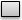  застраховано от утраты или повреждения (номер (при наличии) и дата);
 не является арестованным имуществом*;
 на имущество государственными органами не наложены ограничения*;
 имущество не обременено правами третьих лиц и находится в собственности**_____________________________________________________________________________
_____________________________________________________________________________;

**Заполняется в случае если договор залога имущества является трехсторонним, если предмет залога является собственностью третьего лица, указываются следующие сведения: полное наименование юридического лица /фамилия, имя, отчество (при его наличии) физического лица, являющегося собственником предмета залога; юридический адрес; фактический адрес/место жительства; бизнес-идентификационный номер/индивидуальный идентификационный номер; электронный адрес, телефон.К заявлению прилагаются:
проект договора залога имущества _____________________________________________________________________________
_____________________________________________________________________________;
отчет оценщика об оценке рыночной стоимости залогового имущества:
_____________________________________________________________________________.
                               (номер и дата)Приложение: на ____листе (-ах).Дата подачи: ____________________Фамилия, имя, отчество (при его наличии) представителя юридического лица  __________________________________________________________________________Фамилия, имя, отчество (при его наличии) ______________________________________ Подпись ________________Приложение 2 к Правилам оказания государственной услуги «Регистрация исполнения обязанности по уплате таможенных пошлин, налогов, специальных, антидемпинговых, компенсационных пошлин, а также обеспечения исполнения обязанностей юридического лица, осуществляющего деятельность в сфере таможенного дела, и (или) уполномоченного экономического оператора»ФормаФорма____________________________
(полное наименование
юридического лица/фамилия,
имя, отчество (при его наличии)
физического лица)
____________________________
(юридический адрес)
____________________________
(фактический адрес/
место жительства)
____________________________
(бизнес-идентификационный
номер/индивидуальный
идентификационный номер)
____________________________
(электронный адрес, телефон)
____________________________
(наименование органа
государственных доходов)____________________________
(полное наименование
юридического лица/фамилия,
имя, отчество (при его наличии)
физического лица)
____________________________
(юридический адрес)
____________________________
(фактический адрес/
место жительства)
____________________________
(бизнес-идентификационный
номер/индивидуальный
идентификационный номер)
____________________________
(электронный адрес, телефон)
____________________________
(наименование органа
государственных доходов)